Del 1 uten hjelpemidlerOppgave 1a)	 b)	 Oppgave 2a)	 b)	 Oppgave 3Vi får ligningene:Oppgave 4Antall mulige kombinasjoner av 3 blant 8 er  b)Vi kan forsøke med en liten tabell for å øke forståelsenSannsynligheten for å velge 3 riktige blir P(Riktig til 3 fag) =  c)Sannsynligheten for minst 2 riktige er sannsynligheten for 2 riktige pluss sannsynligheten for 3 riktige.For den første sannsynligheten bruker vi tabellen ovenfor, men nå blir tallene i nedre rad 2, 2, 4. Den andre sannsynligheten regnet vi nettopp ut i b):P(Riktig bok til minst 2 av fagene) = P( Riktig til 2 fag) + P(Riktig til 3 fag) =  Oppgave 5Vi har fått definert kostnads_ og inntektsfunksjonene, K og I ved produksjon og salg av x enheter per dag:a) Som betyr at når de produserer 200 enheter per dag og øker produksjonen med en enhet så øker kostnadene med kr 560, grensekostnaden er kr 560 ved en produksjon på 200 enheter / dagb)Siden 2.-gradsleddet har en negativ kvotient har O(x) et toppunkt. Vi deriverer Når bedriften produserer og selger 200 enheter per dag, får de størst overskudd som er 10 000 kronerc)Vi løser ulikheten O(x) > 0 ved først å løse den tilsvarende ligningenAv dette og tidligere regninger ser vi at bedriften har overskudd når de produserer og selger mellom 100 og 300 enheter.Oppgave 6Vi har gitt funksjonen g ved  a)Nedenfor har vi kopiert grafen fra oppgaven og tegnet linja y = 0.5 der denne skjærer grafen til g finner vi løsningen på ligningen g(x) = 0.5. Vi ser at løsningen er x = 3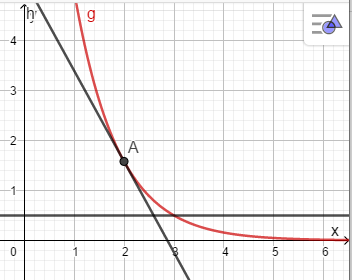 b)Vi løser g(x) = 5:c)Vi merker av, på grafen til g, punktet A med 1.koordinat = 2, så legger vi linjalen over A og svinger den slik at linjalen tangerer grafen i A og tegner tangenten. Så leser vi av to punkter på tangenten litt langt fra hverandre og finner stigningstallet til tangenten. Dette blir g’(2). Vi får punktene (1, 3.25) og (2.8, 0). Da blir stigningstalletOppgave 7a)Vi har kopiert figuren i oppgaven ved at ulikhetene som begrenser området er:b) Så har vi tegnet nivålinja S(x,y) = x + 5 y med S(x, y) = 0, altså gjennom origo. Deretter har vi parallellforskjøvet denne så høyt som mulig innenfor lovlig område, altså til den går gjennom B (0, 7). I denne posisjonen får S(x, y) verdien S(0,7) = 35Figuren blir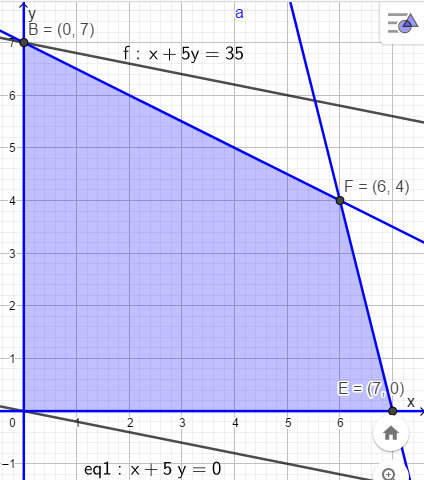 c)Når størrelsen T = x + a y, skal ha størst verdi i (6, 4) og (x, y) skal være innenfor området må vi kunne tenke oss at vi svinger T = x + a y om (6, 4) fra stillingen EF til BF. Da får vi i ytterstillingene:Ved å sammenligne med T = x + a y ser vi at  Her kan vi også tenke og regne slik: Linja skal alltid gå gjennom (6, 4) som gir (i) T = 6 + 4 a . Når linja faller sammen med BE passer (7, 0) og vi får (ii) T = 7 + 0 og når linja faller sammen med BF ligger     (0, 7) på linja og vi får ved innsetting (iii) T = 0 + 7a.                                                                                         Vi kombinerer (i) og (ii) og får 7 = 6 + 4 a, altså a =  Så er det (i) og (iii) som gir 7 a = 6 + 4 a, altså a = 2Av dette får vi at a må ligge mellom  og 2 som vi skriver  Oppgave 8Vi definerer f ved  Til å bestemme a, b og c har vi følgende opplysninger som gir hver sin ligning:Del 2 med hjelpemidlerVi forkorter GeoGebra med GGOppgave 1a)Vi har kopiert tabellen og lagt en ekstra kolonne, x = år etter 1988. Vi lagte lag liste og brukte 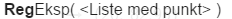 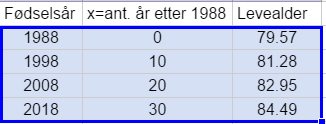 Vi fikk da modellen 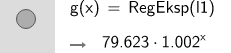 Etter dette finner vi forventa levealder for kvinner i Norge født x år etter 1988 lik  b)Den tilsvarende modellen for menn er  Vi tegner grafen: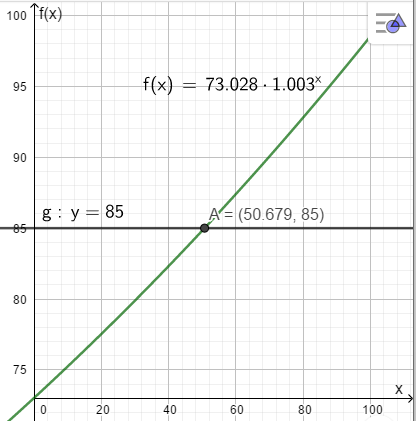 c)På figuren har vi også tegnet inn linja y = 85 og funnet skjæringspunktet A = (50.679, 85).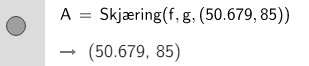 Dette resultatet viser at de menn som blir født ca halvvegs ut i året 2038 kan forvente en levealder på 85 år.d)Når vi skal finne en eksponentiell modell for forventa levealder for menn i Japan så velger vi å starte tida i 2015 for da er det en forventa levealder på 84 år. I 2095 er det forventa at levealderen er økt til 89 år og da er det 80 år siden vi startet tida. Nå kan vi velge flere metoder for å finne en modell som beskriver den eksponentielle utviklingen. Jeg velger å bruke teknikken med vekstfaktor på x prosent. Da får vi: som vi løser i GG. 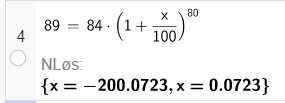 Her ser vi at den negative løsningen ikke kan brukes og da blir modellen  Når vi skal finne hva x er når J(x) = 100 får vi i CAS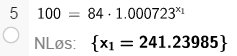 Forventet levealder på 100 år kan en ikke regne med før det er gått 241 år etter 2015, altså i 2256.Oppgave 2a)Vi bruker informasjonen i oppgaven:De kan ikke produsere et negativt antall flatskjermer, altså må x ≥ 0 og y ≥ 0Begrensningene i de tre avdelingene:I avd. 1: 6 x + 10 y ≤ 7800I avd. 2: 2 x + 6 y ≤ 4200I avd. 3: 4 x + 4 y ≤ 4400 Nå forkorter vi ordner og får de ulikhetene vi skulle forklare:	x ≥ 0	y ≥ 0	3 x + 5 y ≤ 3900	x + 3 y ≤ 2100 	x + y ≤ 1100Disse ulikhetene definerer et område som vi nå skal tegne og fargelegge.b)Vi skrev inn kommandoene nedenfor og med kommandoen «Toppunkt(a)» får vi alle hjørnene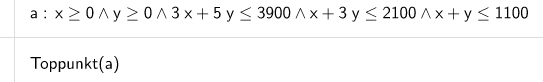 c)I figuren tegner vi inntektsfunksjonen F(x,y) = 7000 x + 10000 y, men vi velger nivålinja gjennom origo, eq1, sort linje. Så parallellforskyver vi denne så høyt som mulig innenfor lovlig område, det blir f: svart linje gjennom I (800, 300) . Denne nivålinja vil definere den største fortjenesten som blir F(800, 300) = 8 600 000 kroner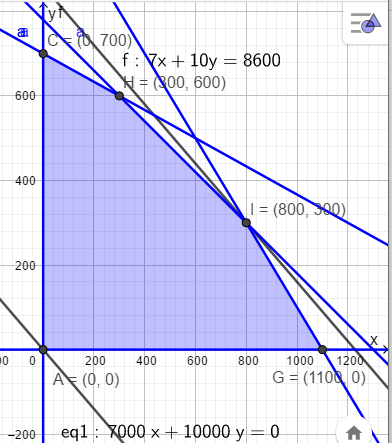 d)Punktet I (800, 300) er definert ved at avd. 1 og 3 utnytter kapasiteten fullt ut, mens avd. 2 har ledig kapasitet. Når produksjonen er 800 skjermer av A og 300 av B så får vi den ubrukte kapasiteten i   avd. 2 ved å bruke ulikheten som beskriver begrensningen i denne avdelingen Oppgave 3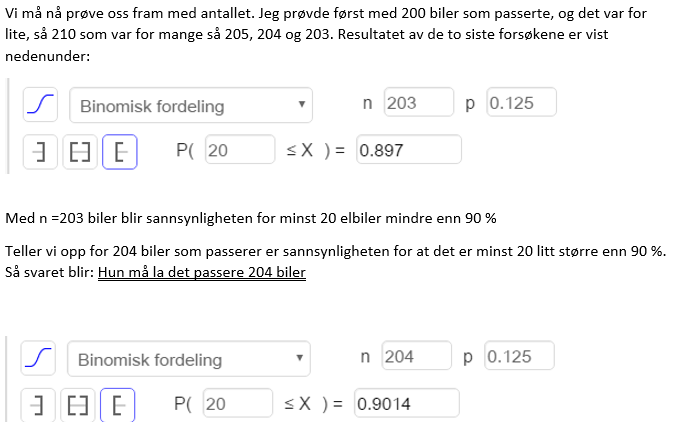 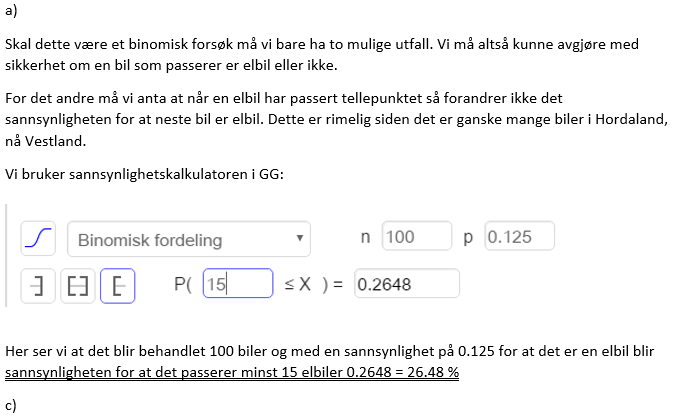 Oppgave 4Vi kaller arealet til Andorra for x og arealet til Liechtenstein for y. Da kan vi sette opp 2 ligninger for å finne x: Vi lar CAS i GG løse: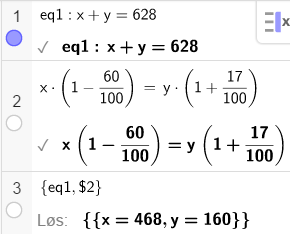 Arealet til Andorra er på 468 km2Riktige bøkerFeil bøkerSumVi har358Vi tar med314